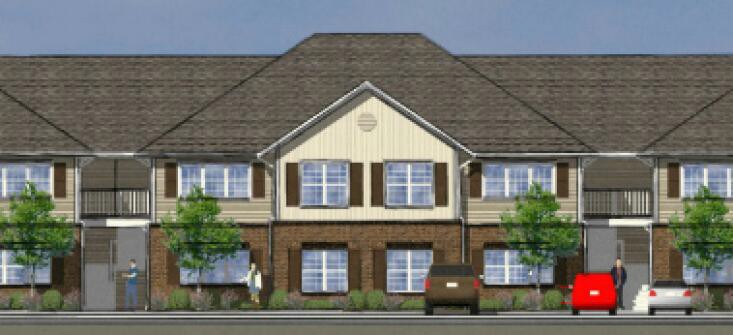                                   MOCKSVILLE POINTE APARTMENTSEfectivé 4/18/22 – TC    -    Efective’ 6/1/21 - Home                                                LÍMITES MAXIMOS DE INGRESOS(El ingreso anual total BRUTO (antes de impuestos) del hogar, debe estar por debajo de estos en base al número de personas en su hogar para calificar a ese nivel de renta en particular.)% Ingreso Medio1 persona2 personas3 personas4 personas5 personas6 personas30% - TC  $16,530  $18,870 $21,240   $23,580  $25,470 $25,470,680   $27,360 2727272,$27,360,36030% - HOME$14,500$16,550$18,600 $20,650$22,350$24,00050%$27,550$31,450$35,400$39,300$42,450$45,600       60% $32,340$36,960 $41,580  $46,200 $$46,2001,200  $49,920 $$49,920,700    $53,640